АДМИНИСТРАЦИЯ КРАСНОСЕЛЬКУПСКОГО РАЙОНАРАСПОРЯЖЕНИЕ«05» декабря 2023 г.                                                                          № 618-Рс. КрасноселькупО признании утратившими силу некоторых распоряжений Администрации муниципального образования село Ратта, Администрации муниципального образования ТолькинскоеВ целях систематизации муниципальных правовых актов, руководствуясь Уставом муниципального округа Красноселькупский район Ямало-Ненецкого автономного округа:  1. Признать утратившими силу некоторые распоряжения Администрации муниципального образования село Ратта, Администрации муниципального образования Толькинское по перечню согласно приложению к настоящему распоряжению.2. Опубликовать настоящее распоряжение в газете «Северный край» и разместить на официальном сайте муниципального округа Красноселькупский район Ямало-Ненецкого автономного округа.Глава Красноселькупского района                                             Ю.В. ФишерПриложение к распоряжению АдминистрацииКрасноселькупского района     от «05» декабря 2023 года № 618-РПЕРЕЧЕНЬ
утративших силу распоряжений Администрации муниципального образования село Ратта, Администрации муниципального образования Толькинское Распоряжение Администрации муниципального образования село Ратта от 20 апреля 2010 года № 23-Р «Об обеспечении безопасности людей с момента закрытия ледовых переправ на территории муниципального образования»;2. распоряжение Администрации муниципального образования село Ратта от 02 марта 2011 года № 16-Р «О Кодексе этики и служебного поведения муниципальных служащих Администрации поселения»;3. распоряжение Администрации муниципального образования село Ратта от 11 января 2012 года № 02-Р «Об утверждении Положения о мобильной (сотовой) связи»;4. распоряжение Администрации муниципального образования село Ратта от 23 марта 2012 года № 23-Р «Об утверждении Положения о мобильной (сотовой) связи»;5. распоряжение Администрации муниципального образования село Ратта от 29 марта 2012 года № 24-Р «Об утверждении должностной инструкции ведущего специалиста Администрации муниципального образования село Ратта»;6. распоряжение Администрации муниципального образования село Ратта от 18 декабря 2012 года № 63-Р «Об утверждении должностной инструкции ведущего специалиста по правовому обеспечению деятельности Администрации муниципального образования село Ратта»;7. распоряжение Администрации муниципального образования село Ратта от 09 января 2013 года № 01-Р «О назначении ответственного за делопроизводство и архив и об утверждении Положения о постоянно действующей экспертной комиссии Администрации муниципального образования село Ратта»;8. распоряжение Администрации муниципального образования село Ратта от 30 мая 2013 года № 50-Р «Об утверждении Порядка предоставления информационной и консультационной поддержки, осуществления иных мероприятий, направленных на информационное обеспечение граждан и некоммерческих организаций в муниципальном образовании село Ратта по вопросам реформирования жилищно-коммунального комплекса»;9. распоряжение Администрации муниципального образования село Ратта от 20 января 2015 года № 04-Р «Об утверждении Порядка осуществления органами местного самоуправления муниципального образования село Ратта бюджетных полномочий главного администратора доходов бюджета бюджетной системы Российской Федерации»;10. распоряжение Администрации муниципального образования село Ратта от 30 января 2015 года № 06-Р «Об утверждении Порядка осуществления контроля Администрацией села в сфере закупок для обеспечения муниципальных нужд муниципального образования село Ратта»;11. распоряжение Администрации муниципального образования село Ратта от 09 апреля 2015 года № 23-Р «Об осуществлении Администрацией муниципального образования село Ратта бюджетных полномочий администратора доходов бюджетной системы Российской Федерации»;12. распоряжение Администрации муниципального образования село Ратта от 04 мая 2015 года № 32/1-Р «Об утверждении Единого реестра муниципальных услуг Администрации муниципального образования село Ратта»;13. распоряжение Администрации муниципального образования село Ратта от 15 мая 2015 года № 36-Р «О запрете проведения пала (отжига) сухой травы, стерни в границах МО село Ратта»;14. распоряжение Администрации муниципального образования село Ратта от 02 июня 2015 года № 51-Р «О запрете купания на реке Таз муниципального образования село Ратта»;15. распоряжение Администрации муниципального образования село Ратта от 04 сентября 2015 года № 78-Р «О комиссии по установлению иных периодов трудовой деятельности для включения в стаж муниципальной службы муниципальным служащим Администрации муниципального образования село Ратта»;16. распоряжение Администрации муниципального образования Толькинское от 08 сентября 2015 года № 163 «О внесении изменений в Порядок разработки и утверждения административных регламентов предоставления муниципальных услуг Администрации муниципального образования Толькинское»;17. распоряжение Администрации муниципального образования село Ратта от 08 декабря 2015 года № 99-Р «Об утверждении перечня должностей муниципальной службы, в течение двух лет после увольнения с которых, граждане имеют право замещать должности в коммерческих и некоммерческих организациях с согласия комиссии по соблюдению требований к служебному поведению муниципальных служащих и урегулированию конфликта интересов  Администрации муниципального образования село Ратта, а также обязаны при заключении трудовых договоров и (или) гражданско-правовых договоров, сообщать представителю нанимателя (работодателя) сведения о последнем месте своей службы»;18. распоряжение Администрации муниципального образования село Ратта от 23 мая 2016 года № 65-Р «Об утверждении Порядка формирования, утверждения и ведения планов-графиков закупок товаров, работ, услуг для обеспечения нужд муниципального образованиясело Ратта»;19. распоряжение Администрации муниципального образования село Ратта от 23 мая 2016 года № 66-Р «Об утверждении Порядка формирования, утверждения и ведения планов закупок товаров, работ, услуг для обеспечения муниципальных нужд»;20. распоряжение Администрации муниципального образования село Ратта от 09 июня 2016 года № 73-Р «О запрете купания на реке Таз муниципального образования село Ратта»;21. распоряжение Администрации муниципального образования село Ратта от 19 августа 2016 года № 104-Р «Об утверждении комиссии по землепользованию и застройки муниципального образования село Ратта»;22. распоряжение Администрации муниципального образования село Ратта от 24 апреля 2017 года № 23-Р «Об утверждении комиссии по землепользованию и застройки муниципального образования село Ратта»;23. распоряжение Администрации муниципального образования село Ратта от 03 мая 2017 года № 25-Р «О запрете проведения пала (отжига) сухой травы, стерни в границах муниципального образования село Ратта»;24. распоряжение Администрации муниципального образования село Ратта от 08 июня 2017 года № 42-Р «О запрете купания в водоёмах муниципального образования село Ратта»;25. распоряжение Администрации муниципального образования село Ратта от 16 июня 2017 года № 42/1-Р «О создании конкурсной комиссии и об утверждении Положения об организации деятельности конкурсной комиссии по отбору хозяйствующего субъекта на право оказания услуг по погребению и получения статуса специализированной службы по вопросам похоронного дела на территории муниципального образования село Ратта»;26. распоряжение Администрации муниципального образования село Ратта от 17 мая 2018 года № 28-Р «О запрете проведения пала  (отжига) сухой травы, стерни в границах муниципального образования село Ратта»;27. распоряжение Администрации муниципального образования село Ратта от 24 мая 2018 года № 30-Р «О запрете выхода граждан и выезда транспортных средств на поверхность водных объектов на территории муниципального образования село Ратта»;28. распоряжение Администрации муниципального образования село Ратта от 13 июня 2018 года № 36-Р «О запрете купания в водоёмах муниципального образования село Ратта»;29. распоряжение Администрации муниципального образования село Ратта от 16 июля 2018 года № 40-Р «Об утверждении состава котировочной комиссии по осуществлению закупок товаров, работ, услуг для муниципальных нужд Администрации муниципального образования село Ратта»;30. распоряжение Администрации муниципального образования село Ратта от 20 ноября 2018 года № 66-Р «Об утверждении Порядка об особенностях подачи и рассмотрения жалоб на решения и действия (бездействие) Администрации муниципального образования село Ратта и ее должностных лиц, муниципальных служащих, многофункционального центра, работников многофункционального центра, а также организаций, осуществляющих функции по предоставлению муниципальных услуг, или их работников предоставляющих муниципальные услуги»;31. распоряжение Администрации муниципального образования село Ратта от 28 ноября 2018 года № 76-Р «О Перечне видов муниципального контроля и органов местного самоуправления муниципального образования село Ратта, уполномоченных на их осуществление»;32. распоряжение Администрации муниципального образования село Ратта от 04 апреля 2019 года № 25-Р «Об утверждении Порядка проведения проверки соблюдения запрета, налагаемого на гражданина, замещавшего должность муниципальной службы, при заключении им трудового или гражданско-правового договора в течение 2 лет после увольнения с муниципальной службы»;33. распоряжение Администрации муниципального образования село Ратта от 08 апреля 2019 года № 26-Р «Об утверждении Порядка осуществления контроля за соблюдением Федерального закона от 05 апреля 2013 г. № 44-ФЗ «О контрактной системе в сфере закупок товаров, работ, услуг для обеспечения государственных и муниципальных нужд» органом внутреннего муниципального  финансового контроля муниципального образования село Ратта»;34. распоряжение Администрации муниципального образования село Ратта от 07 июня 2019 года № 45-Р «О запрете купания в водоёмах муниципального образования село Ратта»;35. распоряжение Администрации муниципального образования Толькинское от 10 июня 2019 года № 106 «Об общественной жилищной комиссии»;36. распоряжение Администрации муниципального образования село Ратта от 03 апреля 2020 года № 25-Р «О запрете выезда и въезда на территорию муниципального образования село Ратта»;37. распоряжение Администрации муниципального образования село Ратта от 16 апреля 2020 года № 28-Р «Об уполномоченных должностных лицах»;38. распоряжение Администрации муниципального образования село Ратта от 16 апреля 2020 года № 29-Р «О создании патрульных групп на территории муниципального образования село Ратта на период пожароопасного сезона 2020 года»;39. распоряжение Администрации муниципального образования село Ратта от 21 апреля 2020 года № 31-Р «О проведении опашки (противопожарная минерализованная полоса) в границах муниципального образования село Ратта»;40. распоряжение Администрации муниципального образования село Ратта от 21 апреля 2020 года № 32-Р «О запрете проведения пала  (отжига) сухой травы, стерни в границах муниципального образования село Ратта»;41. распоряжение Администрации муниципального образования село Ратта от 27 апреля 2020 года № 34-Р «О представлении сведений о доходах, расходах, об имуществе и обязательствах имущественного характера за отчетный период с 1 января по 31 декабря 2019 года»;42. распоряжение Администрации муниципального образования село Ратта от 21 мая 2020 года № 36-Р «О запрете купания в водоёмах муниципального образования село Ратта»;43. распоряжение Администрации муниципального образования село Ратта от 21 августа 2020 года № 60-Р «О начале отопительного сезона 2020-2021 гг.»;44. распоряжение Администрации муниципального образования село Ратта от 17 февраля 2021 года № 13-Р «Об определении мест, предназначенных для выгула домашних животных на территории муниципального образования село Ратта»;45. распоряжение Администрации муниципального образования село Ратта от 15 апреля 2021 года № 36-Р «О запретевыхода граждан и выезда транспортных средствна поверхность водных объектов на территории муниципального образования село Ратта»;46. распоряжение Администрации муниципального образования село Ратта от 27 апреля 2021 года № 39-Р «О создании патрульных групп на территории муниципального образования село Ратта на период пожароопасного сезона 2021 года»;47. распоряжение Администрации муниципального образования село Ратта от 27 апреля 2021 года № 41-Р «О запрете проведения пала  (отжига) сухой травы, стерни в границах муниципального образования село Ратта»;48. распоряжение Администрации муниципального образования село Ратта от 18 мая 2021 года № 45-Р «О запрете купания в водоёмах муниципального образования село Ратта»;49. распоряжение Администрации муниципального образования село Ратта от 01 июня 2021 года № 48-Р «Об утверждении Программы проверки готовности к отопительному периоду (осенне-зимнему периоду) 2021-2022 годов теплоснабжающих и теплосетевых организаций и потребителей тепловой энергии в муниципальном образовании село Ратта»;50. распоряжение Администрации муниципального образования село Ратта от 21 августа 2021 года № 63-Р «О начале отопительного сезона 2021-2022 гг.»;51. распоряжение Администрации муниципального образования село Ратта от 29 октября 2021 года № 76-Р «О запрете выхода граждан и выезда транспортных средств на поверхность водных объектов на территории муниципального образования село Ратта в период осеннего ледостава 2021 года».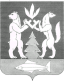 